Organizacje pożytku publicznego i 1% w 2019 r./2020 r.W latach 2008-2019 liczba aktywnych organizacji pożytku publicznego (OPP) wzrosła o ponad 1/3 z 6,2 tys. do 9,4 tys. W 2019 r. 8,8 tys. OPP otrzymało odpis 1% podatku PIT za 2018 r. Średnia kwota tego odpisu wyniosła 99,2 tys. zł, a połowa z uprawnionych organizacji pożytku publicznego uzyskała nie więcej niż 5,5 tys. zł. Wykres 1. Liczba aktywnych organizacji pożytku publicznego w latach 2004-2019aa Dla lat 2004-2007 ze względu na brak danych o liczbie aktywnych OPP przedstawiono dane o liczbie zarejestrowanych organizacji pożytku publicznego.Liczba OPPNa koniec 2019 r. w Polsce działało 9,4 tys. organizacji pożytku publicznego. OPP stanowiły 10,5% aktywnych organizacji non-profit takich jak: stowarzyszenia i podobne organizacje społeczne, fundacje, społeczne podmioty wyznaniowe i samorząd gospodarczy. W 2019 r. uprawnionych do otrzymania odpisów z 1% PIT było 8,9 tys. OPP, a wśród nich 98,9% podmiotów otrzymało odpisy z 1% PIT. OPP w czasie epidemii COVID-19 (marzec-sierpień 2020 r.)W marcu 2020 r. ogłoszono w Polsce stan zagrożenia epidemicznego, a następnie stan epidemii w związku z rozprzestrzenianiem się choroby zakaźnej wywołanej wirusem SARS-CoV-2, zwanej COVID-19. W okresie od marca do sierpnia 2020 r. 22,9% OPP podjęło dodatkowe działania na rzecz odbiorców w związku z epidemią COVID-19. Najczęściej były to działania na rzecz prywatnych osób fizycznych (63,0%). Poza tym OPP świadczyły dodatkowo w związku z epidemią COVID-19 usługi społeczne (56,7%) lub wsparcie rzeczowe (46,2%). Wartość przekazanego przez OPP od marca do sierpnia 2020 r. wsparcia rzeczowego i finansowego wyniosła 98,8 mln zł, a ich pomocą zostało objętych 392,5 tys. osób.Środki przekazane OPP w ramach 1%W 2020 r. przychody OPP z tytułu 1% wyniosły łącznie blisko 907 mln zł i były o 33 mln zł wyższe niż rok wcześniej i 2,5-krotnie wyższe niż 10 lat wcześniej. Wykres 2. Suma środków przekazanych OPP w ramach mechanizmu 1%a w latach 2004-2020a Dane prezentowane są według roku, w którym środki zostały przekazane OPP, a nie roku, którego dotyczyło zeznanie podatkowe, np. dane za rok 2020 dotyczą odpisu 1% od podatku za rok 2019.Przeciętne wpływy z 1% PIT przypadające na jedną OPP zwiększyły się między 2011 r. a 2020 r. o 42,7 tys. zł (z 61,5 tys. zł do 104,2 tys. zł). Między 2011 r. a 2018 r. kwota mediany obniżała się, co wskazywało na pogłębiające się rozwarstwienie między organizacjami. W 2019 r. trend ten został odwrócony i w 2020 r. mediana zbliżała się do poziomu z 2011 r. Nie zahamowało to jednak zwiększającego się rozwarstwienia – zróżnicowanie między średnią a medianą przez cały okres się pogłębiało. W 2020 r. wartość mediany była ponad 18-krotnie niższa niż średniej, podczas gdy w 2011 r. – niespełna 11-krotna. Tablica 1. Kwoty 1% przekazane OPPa w latach 2011-2020 (w tys. zł)a Obliczone dla OPP, które w danym roku miały przychody z 1% PIT. Ponadto w 2020 r. liczba OPP, których przychody z 1% PIT przekroczyły 1 mln zł, wyniosła około 0,1 tys. podmiotów, a otrzymały one 71,1% łącznej kwoty środków przekazanych OPP w ramach mechanizmu 1%.Charakterystyka 1% PIT Struktura liczby OPP i kwot przekazanych przez podatników w ramach 1% PIT istotnie się od siebie różniły w 2019 r. Największą część organizacji pożytku publicznego stanowiły stowarzyszenia i podobne organizacje społeczne (73,0%), następnie fundacje (25,9%) oraz społeczne podmioty wyznaniowe (1,1%). Pomimo, że stowarzyszenia i podobne organizacje społeczne stanowiły dominującą część OPP, to niemal 3/4 środków z 1% PIT przypadła fundacjom, wobec 22,8% na rzecz stowarzyszeń i podobnych organizacji społecznych oraz społecznych podmiotów wyznaniowych - 2,4%. Wykres 3. Struktura OPP oraz uzyskanych kwot 1% PIT według rodzaju organizacji w 2019 r. Sferą działalności pożytku publicznego, w ramach której poniesiono największe koszty z 1% podatku PIT w 2019 r. była działalność charytatywna (30,8%), a następnie działalność na rzecz osób niepełnosprawnych (23,8%). Ponadto 14,4% kosztów 1% PIT poniesiono w związku z działalnością pożytku publicznego na rzecz ochrony i promocji zdrowia, a 10,1% na pomoc społeczną, w tym pomoc rodzinom i osobom w trudnej sytuacji życiowej oraz wspieranie pieczy zastępczej.Wykres 4. Struktura poniesionych kosztów 1% PIT według sfery działalności pożytku publicznego w 2019 r. Działalność informacyjna OPPW 2019 r. zdecydowana większość organizacji posiadających status pożytku publicznego  informowała o swojej działalności (90,2%). Odsetek ten był zbliżony do lat poprzednich. Najczęściej wykorzystywany był w tym celu Internet (78,5%). Z innych środków masowego przekazu, takich jak ulotki, plakaty, książki, wiece i happeningi korzystano trochę rzadziej (60,2%). Tradycyjne media, np. prasę, radio lub telewizję, wykorzystywało 37,3% OPP. Internet był nie tylko chętniej wybieranym narzędziem komunikacji, ale za jego pośrednictwem informacje były przekazywane z większą częstotliwością – 39,6% OPP przynajmniej raz w miesiącu rozpowszechniało informacje na swój temat w Internecie wobec 6,0%, które robiły to za pośrednictwem prasy, radia lub telewizji. W latach 2015 - 2019 sukcesywnie zmniejszał się odsetek OPP informujących o swojej działalności za pomocą mediów tradycyjnych: prasy, radia lub telewizji (w 2015 r. wyniósł 41,5% a w 2019 r. - 37,3%), a także - za pomocą innych środków komunikacji (odpowiednio 62,1% i 60,2%). Z kolei zwiększył się udział OPP przekazujących informacje przez Internet (z 73,9% do 78,5%).Wykres 5. Odsetek OPP korzystających z nieodpłatnego dostępu do mediów publicznych według kwoty otrzymanej z 1% PIT w 2019  r. Spośród OPP, które złożyły sprawozdanie merytoryczne ze swojej działalności za 2019 r. 5,9% zadeklarowało korzystanie z możliwości nieodpłatnego informowania przez media publiczne o prowadzonej działalności pożytku publicznego. Odsetek OPP, które skorzystały z tego przywileju był o 1,3 p. proc. wyższy niż w 2017 r. Możliwość nieodpłatnego dostępu do mediów publicznych najczęściej wykorzystywały OPP, które otrzymały powyżej 1 mln zł w ramach mechanizmu 1% PIT (23,1%), zaś najrzadziej podmioty, których wpływy z tego tytułu nie przekroczyły 1 tys. zł (3,6%). Ponadto odsetek OPP korzystających z możliwości nieodpłatnego dostępu do mediów publicznych, które miały najwyższe wpływy z 1% PIT (powyżej 1 mln zł) nieznacznie zmalał w porównaniu do 2017 roku (z 23,9% do 23,1%).Wskazywanie przez podatników celów wydatkowania środków z 1% PITOrganizacje posiadające status pożytku publicznego zobowiązane są do przeznaczania środków pochodzących z otrzymanego 1% PIT wyłącznie na działalność pożytku publicznego. Część podatników korzysta z możliwości określenia celu szczegółowego odpisu 1% PIT. W 2019 r. 61,9% OPP zadeklarowało, że podatnicy nie wskazywali w swoim zeznaniu podatkowym konkretnych celów wydatkowania środków z 1% odpisu podatkowego.Zaobserwowano jednak silne zróżnicowanie organizacji, jeśli uwzględni się kwotę otrzymaną z 1% PIT. Wśród podmiotów, które w 2019 r. uzyskały ponad 1 mln zł, odsetek organizacji, gdzie podatnicy wskazywali cele szczegółowe był 5 razy wyższy niż w OPP, które pozyskały w ramach 1% PIT mniej niż 1 tys. zł (odpowiednio 75,5% i 15,0%).Wykres 6. Oczekiwania OPP w zakresie wskazywania celów wydatkowania 1% PITWiększość OPP uprawnionych do odpisu 1% PIT w 2019 r. chciałaby samodzielnie decydować o przeznaczeniu otrzymanych środków (82,8%). Odsetek takich organizacji wzrósł o 4,0 p. proc. w stosunku do 2017 r. i o 6,9 p. proc. w stosunku do 2013 r. Zgodnie z uzyskanymi deklaracjami zdecydowana większość OPP uwzględniła w badanym roku preferencje podatników co do kierunku wydatkowania środków (91,4%). Przywileje, z których korzystają OPPOPP mogą korzystać z różnych przywilejów, m.in. z prawa do użytkowania nieruchomości należących do Skarbu Państwa lub jednostek samorządu terytorialnego na preferencyjnych zasadach, a także ze zwolnień z podatków i opłat. W 2019 roku 37,0% OPP zaznaczyło, że skorzystało w okresie sprawozdawczym z przynajmniej jednego typu zwolnienia z podatków lub opłat, natomiast 19,1% - z uprawnień dotyczących dostępu do nieruchomości.W 2019 r. przywileje prawno-podatkowe wykorzystało 42,3% OPP, głównie były to zwolnienia z podatków i opłat (37,0%). Częściej organizacje korzystały ze zwolnień podatkowych (33,4%) niż zwolnień od opłat (8,9%). Odsetek OPP korzystających z przywilejów podatkowych różnił się w zależności od wysokości przychodów z tytułu 1% PIT – wśród organizacji o wpływach do 1 tys. zł było to 24,2%, a w przypadku OPP o wpływach przekraczających 1 mln zł 81,5%. Najczęściej wykorzystywanym przywilejem podatkowym było zwolnienie z podatku dochodowego od osób prawnych, obejmujące dochody przeznaczone na cele statutowe – skorzystało z niego 18,2% OPP. Ze zwolnienia z podatku od nieruchomości skorzystało 15,7%, a ze zwolnień z podatku od towarów i usług 7,7%. Pozostałe typy przywilejów podatkowych były wykorzystywane przez OPP relatywnie rzadko. Wykres 7. Odsetek OPP korzystających z przysługujących zwolnień oraz uprawnień w 2019 r.a Odsetki nie sumują się, ponieważ można było wskazać więcej niż jedną odpowiedź.W przypadku przywilejów dotyczących dostępu do nieruchomości najczęściej wykorzystywaną formą było użyczenie (8,8%) oraz najem (6,6%), natomiast rzadkością było przekazywanie OPP nieruchomości na własność lub użytkowanie wieczyste (odpowiednio 0,5% i 0,9%).W latach 2017-2019 zwiększył się odsetek organizacji pożytku publicznego, które wykorzystały zwolnienia z podatków i opłat (z 34,4% w 2017 r. do 37,0% w 2019 r.). Zmniejszył się z kolei odsetek OPP, które korzystały z prawa do użytkowania nieruchomości należących do Skarbu Państwa lub jednostek samorządu terytorialnego na preferencyjnych zasadach (z 19,6% w 2017 r. do 19,1% w 2019).Aneks metodologiczny  Do przygotowania informacji sygnalnej wykorzystano dane zarówno ze źródeł administracyjnych, jak i badań GUS. W związku z zakresem dostępności poszczególnych źródeł uwzględnione zostały różne szeregi czasowe. Prezentowane w informacji dane pochodzą z następujących źródeł:liczba zarejestrowanych OPP dla lat 2004-2007 (wykres 1) - na podstawie Rejestru stowarzyszeń, innych organizacji społecznych i zawodowych, fundacji, publicznych zakładów opieki zdrowotnej Ministerstwa Sprawiedliwości,  liczba aktywnych OPP dla lat 2008-2019 (wykres 1) - dane ze sprawozdań GUS SOF-1, SOF-4 lub SOF-5, liczba OPP mających prawo do 1% PIT - Wykaz organizacji pożytku publicznego uprawnionych do otrzymania 1% podatku dochodowego od osób fizycznych za rok … z Narodowego Instytutu Wolności,dane o OPP w czasie epidemii COVID-19 – dodatkowe pytania związane z zaangażowaniem organizacji w usuwanie skutków epidemii COVID-19 w okresie od marca 2020 r. do dnia złożenia sprawozdania dołączone do sprawozdania GUS SOF-5 za 2019 r.,kwota odpisu 1% PIT (tabela 1, wykresy 2, 3, 5) - Wykaz organizacji pożytku publicznego, które otrzymały 1% należnego podatku za rok …  z Systemu Informacji Podatkowej Ministerstwa Finansów,struktura OPP oraz dane o informowaniu o działalności, kampaniach informacyjnych, a także opinie o celach wskazywanych przez podatników (wykresy 3, 6) opracowano na podstawie wyników badania GUS Współpraca, zarządzanie i działalność informacyjna wybranych organizacji non-profit (sprawozdanie SOF-5),struktura kosztów 1% PIT według sfery działalności pożytku publicznego, korzystanie przez OPP z nieodpłatnego dostępu do mediów publicznych, zwolnień z podatków i opłat oraz uprawnień do korzystania z nieruchomości na preferencyjnych warunkach (wykresy 4, 5 i 7) - Sprawozdanie  merytoryczne z działalności organizacji pożytku publicznego za rok … z Narodowego Instytutu Wolności.W przypadku cytowania danych Głównego Urzędu Statystycznego prosimy o zamieszczenie informacji: „Źródło danych GUS”, a w przypadku publikowania obliczeń dokonanych na danych opublikowanych przez GUS prosimy o zamieszczenie informacji: „Opracowanie własne na podstawie danych GUS”.WYSZCZEGÓLNIENIEŚrednia (w tys. zł)Mediana (w tys. zł)Proporcja średniej do mediany201161,55,810,6201266,75,711,7201367,55,512,3201468,15,213,1201570,75,014,1201676,25,015,2201780,14,916,3201887,74,917,9201999,25,518,02020104,25,718,3Opracowanie merytoryczne:Departament Badań SpołecznychDyrektor dr Piotr ŁysońTel: 22 449 40 27we współpracyz Urzędem Statystycznym w KrakowieDyrektor Agnieszka SzlubowskaTel: 12 420 40 50Rozpowszechnianie:
Rzecznik Prasowy Prezesa GUSKarolina BanaszekTel: 695 255 011Wydział Współpracy z Mediami Tel: 22 608 34 91, 22 608 38 04 e-mail: obslugaprasowa@stat.gov.pl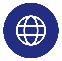 www.stat.gov.plWydział Współpracy z Mediami Tel: 22 608 34 91, 22 608 38 04 e-mail: obslugaprasowa@stat.gov.pl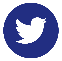 @GUS_STATWydział Współpracy z Mediami Tel: 22 608 34 91, 22 608 38 04 e-mail: obslugaprasowa@stat.gov.pl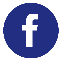 @GlownyUrzadStatystyczny